Grupa „Smerfy”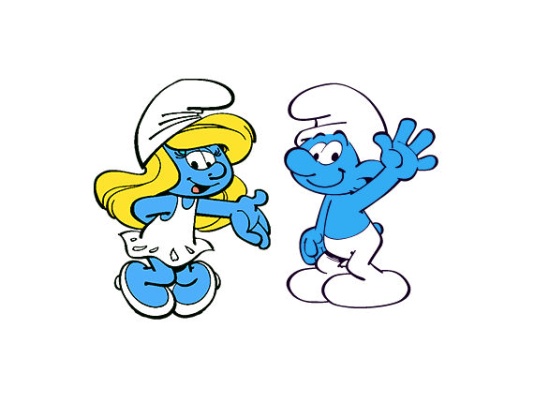 Luty II tydzieńTEMAT TYGODNIA:„Siły przyrody”
WYBRANE ZADANIA DYDAKTYCZNO-WYCHOWAWCZE:poznanie nowej wartości „odpowiedzialność”,rozwijanie umiejętności komunikacyjnych u dzieci,rozwijanie myślenia przyczynowo-skutkowego,rozwijanie empatii i pozytywnych cech charakteru,poznanie obiegu wody w przyrodzie,rozwijanie umiejętności wypowiadania się na określony temat,rozwijanie koordynacji słuchowo-ruchowej,nabywanie umiejętności  wnioskowania,uwrażliwianie na piękno otaczającej nas przyrody,poznanie właściwości wody,rozwijanie koordynacji ruchowo-wzrokowej,rozwijanie umiejętności liczenia,zachęcanie do samodzielnego badania (odkrywania) otaczającej nas rzeczywistości